Školní družina 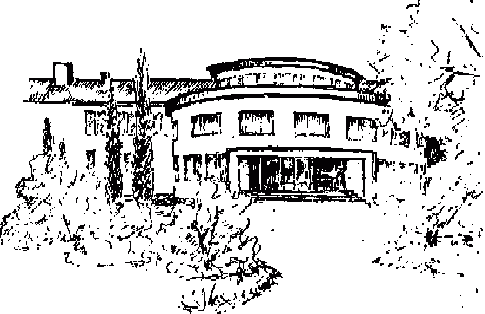 Základní škola Týn nad Vltavou Malá StranaPŘIHLÁŠKA DÍTĚTE DO ŠD V OBDOBÍ LETNÍCH PRÁZDNINDatum odevzdání přihlášky:  do 19.6.2020Příjmení a jméno žáka/yně:………………………………………………………………………………………………………………...Závazně přihlašuji   –   nemám zájem   umístit své dítě ve ŠD v období letních prázdnin.Podpis rodičů:  ………………………………………………………….        …………………………………………………………………. Následující část, prosím, vyplňte v případě zájmu o umístění dítěte ve ŠD:--------------------------------------------------------------------------------------------------------------------------------------------------------------------ZÁVAZNÁ PŘIHLÁŠKA do ŠD ČERVENEC 2020 – ŠD MALÁ STRANA (tel. 607 194 598)Zaškrtněte požadovaný termín:  Obědy budou zajištěny. Na základě Směrnice pro činnost školní družiny, Poplatky ve ŠD, VD 1/2005, čl. 4, zaplatí dítě za každý den pobytu ve ŠD poplatek ve výši 10,- Kč. Poplatek bude zaplacen předem  příslušné ŠD do 24.6.2020. Beru na vědomí, že tato přihláška je závazná a každou nepřítomnost dítěte včas omluvím bez nároku na vrácení zaplacené částky. Provoz ŠD o letních prázdninách:  6:30 – 15:30 hod.  Podpis zákonného zástupce…………………………………………………………………29.6. – 3.7.20207.7. – 10.7.2020Příjmení a jméno žáka/yně: Příjmení a jméno žáka/yně: Příjmení a jméno žáka/yně: Rodné číslo:Rodné číslo:Datum narození: Kód zdravotní pojišťovny:Kód zdravotní pojišťovny:Třída:Adresa bydliště:Adresa bydliště:Adresa bydliště:Telefon otce:Telefon otce:Telefon matky:Pobyt ve ŠD (hod)  od: do:                         hodindo:                         hodinZpůsob odchodu:             SÁMUveďte jmenovitě!           DOPROVOD:Uveďte jmenovitě!           DOPROVOD:Uveďte jmenovitě!           DOPROVOD: